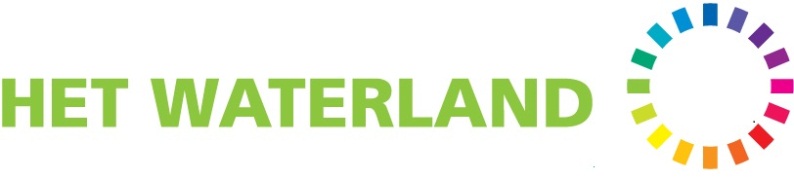 Protocol m.b.t. pestenProtocol m.b.t. pesten Voor u ligt een document (protocol) met afspraken die gaan over het herkennen van en optreden tegen grensoverschrijdend gedrag van Het Waterland. Het protocol maakt deel uit van ons beleid een veilige school (gemeenschap) te realiseren. Zo hebben wij ook duidelijke schoolregels die wij in tekst en beeld positief benoemd hebben. Wij proberen negatief gedrag te benoemen in de vorm van positieve en haalbare doelen of richtlijnen. Een negatieve benadering (dit mag niet, dat mag niet) is weinig constructief, niet duurzaam en versterkt het negatieve beeld. In dit protocol wordt de term ‘pesten’ toch regelmatig gebruikt. Dat komt omdat wij er geen beter woord voor hebben gevonden. Soms ontkomen we er niet aan om zo’n woord te gebruiken. Dit document bevat richtlijnen bij geconstateerd pestgedrag, anderzijds bevat het voorwaarden en activiteiten in die grensoverschrijdend gedrag kunnen voorkomen. Veel van wat er in dit document staat, wordt al toegepast op onze school. Goed te melden is dat in alle groepen met het programma “Leefstijl” wordt gewerkt. Met Leefstijl oefenen onze leerlingen basisvaardigheden als luisteren, met gevoelens omgaan, nee zeggen, assertief zijn en conflicten hanteren. Deze basisvaardigheden zijn gereedschap waarmee leerlingen sterker in hun schoenen komen te staan. Binnen onze school creëren de lessen Leefstijl voorwaarden om deze vaardigheden van leerlingen te ontwikkelen en om een betere sfeer in de klas te scheppen. Alle medewerkers van Het Waterland hebben hiervoor in 2015 en 2016 een driedaagse training gevolgd. Alles wat we willen doen voor onze leerlingen valt of staat bij de signalering en/of melding van negatief gedrag. Ons beleid is erop gericht om alle volwassenen (het schoolpersoneel en de ouders) en liefst ook jongeren op de hoogte te brengen, van alles wat de school wil doen om een zo veilig mogelijk schoolklimaat te scheppen. Het heeft als belangrijkste doel om het vertrouwen van allen te winnen op een gebied waar nog te vaak wantrouwen overheerst. De acties die we ondernemen zijn dynamisch. Afhankelijk van alle andere ontwikkelingen binnen de school, zal ook het versterken van een veilige school zich verder ontwikkelen. In dat geval zal ook het protocol aangepast worden. Wat is pesten? We spreken van pestgedrag als dezelfde leerling regelmatig en systematisch bedreigd en geïntimideerd wordt. Pesten is een vorm van geweld en daarmee grensoverschrijdend en zeer bedreigend. Het is niet eenvoudig om pesten te onderscheiden van gewone ruzies of het onschuldiger plagen. Pesten heeft echter drie duidelijke kenmerken: het gedrag is bedoeld om iemand te kwetsen, herhaaldelijk en over een lange periode, en er is een duidelijk machtsverschil tussen de dader en het slachtoffer.Pesten kan alleen worden begrepen als groepsproces. Als drama tussen pester en slachtoffer en met belangrijke bijrollen voor de meeloper, de aanmoediger, de buitenstaander en de verdediger. Zij bepalen of, hoeveel en met welke gevolgen er gepest wordt.Een klimaat waarin gepest wordt, tast iedereen aan. In een klas waar gepest wordt, kunnen alle leerlingen slachtoffer worden. Pestgedrag moet dan ook door iedereen serieus worden genomen. Het lastige is dat veel pestgedrag zich in het verborgene afspeelt, denk bijvoorbeeld aan het pesten via de social media, zodat het moeilijk is om er greep op te krijgen. En zelfs als het pestgedrag wordt opgemerkt, weten coaches en anderen niet altijd hoe ze ermee om kunnen gaan. Coaches en onderwijsondersteunend personeel hebben echter een taak (samen met de ouders en de leerlingen zelf) bij het tegengaan van pesten. Leerlingen moeten weten dat ze hulp kunnen krijgen van volwassenen in de school en hierom durven vragen. Volwassenen dienen oog te hebben voor de signalen van leerlingen. Ze dienen interesse te tonen en te luisteren naar wat de leerlingen te vertellen hebben. Voor coaches betekent het dat ze groepsgesprekken houden, aandacht hebben voor de groepssfeer en het functioneren van individuele leerlingen in de groep. Ze maken afspraken met de klas en zorgen ervoor dat deze afspraken nagekomen worden. Hoe kan er gepest wordenMet woorden:			vernederen, belachelijk maken				schelden				dreigen				met bijnamen aansprekengemene briefjes, mailtjes, sms’jesLichamelijk:			trekken aan kleding, duwen en sjorren				schoppen en slaan				krabben en aan haren trekken				wapens gebruikenAchtervolgen:			opjagen en achterna lopen				in de val laten lopen, klem zetten of rijden				opsluitenUitsluiting:			doodzwijgen en negeren				uitsluiten van feestjes				uitsluiten bij groepsopdrachten	Stelen en vernielen:		afpakken van kledingstukken, schooltas, schoolspullen				kliederen op boeken				banden lek prikken, fiets beschadigenAfpersing:			dwingen om geld of spullen af te geven				het afdwingen om iets voor de pestende leerling te doen.Digitaal:	In deze moderne tijd gebeurt het steeds vaker dat leerlingen thuis via MSN achteloos schelden, pesten en dreigen. De rollen bij het pestenDe pesterPesters zijn soms de sterkeren in hun groep. Zij zijn of lijken populair maar zijn dat uiteindelijk niet. Ze dwingen hun populariteit af door stoer en onkwetsbaar gedrag. Van binnen zijn ze vaak onzeker en ze proberen zichzelf groter te maken door een ander kleiner te maken. Pesters krijgen vaak andere leerlingen mee, want wie meedoet, loopt zelf de minste kans om slachtoffer te worden. Doorgaans voelen pesters zich niet schuldig want het slachtoffer vraagt er immers om, om gepest te worden. Pesters zijn meestal gewone, gezonde kinderen die vooruit willen in de wereld. Dat betekent: een hoge sociale status én geliefd willen zijn. Pesten is een manier om die status te bereiken zonder affectie te verliezen door kinderen te pesten uit de groep die er ‘niet toe doen’. Kinderen maken onderscheid tussen kinderen die er wel, en die er niet toe doen. Pesten levert waardering op. Het geeft de dader status. De dader is vaak populair, maar niet geliefd. De dader heeft een bovengemiddeld begrip van wat mensen denken of voelen. Zo weet hij wat de zwakke plekken van kinderen zijn. Ook kent de dader het verschil tussen goed en kwaad. Dus voelt hij zich onprettig als hij iets slechts doet, net als alle mensen met een geweten. Daar heeft hij een oplossing voor: ‘morele ontkoppeling’: hij overtuigt zichzelf ervan dat het pestgedrag gerechtvaardigd was. Door bijvoorbeeld de verantwoordelijkheid bij de ander te leggen (‘hij begon’), te bagatelliseren (‘ze mag nooit op een feestje komen, nou én?’) of een hoger doel aan te voeren, zoals zelfverdediging (‘hij zei stomme snotolifant’). Daardoor heeft hij ander gevoelens bij pesten. Hij is trots op de aandacht die het oplevert, en voelt minder dan andere kinderen schaamte of schuld. De dader interpreteert gedrag van anderen vaak als vijandig. Als iemand tegen hem op botst, denkt hij niet snel dat het per ongeluk was. Hij gaat uit van opzet. En zijn reactie is vaak agressief (terugduwen) in plaats van assertief (vragen om uitleg).De meeloperDe dader neemt het initiatief om iemand te pesten, de meeloper doet enthousiast mee. Dit gebeurt meestal uit angst om zelf in de slachtofferrol terecht te komen, maar het kan ook zo zijn dat meelopers stoer gedrag wel interessant vinden en dat ze denken in populariteit mee te liften met de pester. Verder kunnen leerlingen meelopen uit angst vrienden of vriendinnen te verliezen. dader en meeloper wisselen vaak van rol: de een begint, de ander doet mee.Daders en meelopers zitten meestal samen in de populaire groep. En binnen die subgroep zijn daders en meelopers elkaars verdedigers, mocht een van hen onverhoopt zelf een keer gepest worden.In die groepen zal weinig gepest worden, omdat het weinig statuswinst oplevert. De aanmoedigerDe aanmoediger heeft een bescheiden, maar cruciale rol. Door geamuseerd toe te kijken, moedigt hij de pester aan. Want het is voor de pester statusverhogend om de lachers op zijn hand te hebben. Aanmoedigen is cruciaal voor het voortduren van pesten.De buitenstaanderDe meeste leerlingen houden zich afzijdig als er wordt gepest. Ze voelen zich wel vaak schuldig over het feit dat ze niet in de bres springen voor het slachtoffer of hulp inschakelen. Maar niets doen is bij pesten óók een daad. Wie zwijgt stemt toe; door agressie te tolereren steunt de buitenstaander de pester. Naarmate het stilzwijgen langer duurt, wordt het steeds normaler om het gepeste kind slecht te behandelen.De verdedigerNet als de dader weet de verdediger goed wat mensen beweegt. Ook heeft hij relatief veel zelfvertrouwen en hij voelt zich persoonlijk verantwoordelijk. De verdediger vindt affectie vaak belangrijker dan status. Zijn gedrag is gericht op het goed houden van relaties, en als er iets gebeurt, reageert de verdediger vaker assertief – ‘dat vind ik niet leuk, stop ermee’ – dan agressief – terugschelden of -slaan. In een groep is volgens onderzoek ongeveer 15 procent een verdediger.Verdedigers zijn belangrijk voor gepeste kinderen. Ook als maar één iemand het opneemt voor het gepeste kind, heeft het slachtoffer meer zelfvertrouwen en wordt hij beter geaccepteerd door de groep. Zelfs als de verdediger niet actief ingrijpt, maar alleen achteraf troost biedt.Voor slachtoffers die hun slachtofferrol weten te overstijgen, zijn de gevolgen van pesten minder zwaar. De verdediger kan niet altijd de moed opbrengen om pesten actief tegen te gaan. Dat is riskant, hij kan zo het volgende slachtoffer zijn.Het slachtofferSommige leerlingen lopen meer kans gepest te worden dan anderen. Het slachtoffers is vaak een beetje anders dan de anderen. Dat kan met hun uiterlijk, gedrag, gevoelens en sociale uitingsvormen te maken hebben. Bovendien worden leerlingen pas gepest in situaties, waarin pesters de kans krijgen om een slachtoffer te pakken te nemen, dus in onveilige situaties. Leerlingen die gepest worden doen vaak andere dingen of hebben iets wat anders is dan de meeste van hun leeftijdgenoten: ze bespelen een ander instrument, doen een andere sport, zijn heel goed in bepaalde (praktijk)vakken of juist niet. Soms weten we ook niet precies waar het aan ligt, het kan ook gevoel of uitstraling zijn Een kind dat wordt gepest, praat er thuis niet altijd over. Redenen hiervoor kunnen zijn: schaamte angst dat de ouders met school of pester gaan praten en dat het pesten dan nog erger wordt het probleem lijkt onoplosbaar Als het pesten wel voortduurt, zijn de gevolgen soms ellendig. Kinderen die het nog niet waren, zijn na een schooljaar van pesten angstig en depressief. Pesten is desastreus voor het zelfvertrouwen. Slachtoffers krijgen er buik- en hoofdpijn van. Ze spijbelen of presteren slecht.Het pestprotocolHet pestprotocol zelf vormt de verklaring van de vertegenwoordiging van de school en ouders en de leerlingen waarin is vastgelegd dat we pestgedrag op school niet accepteren en volgens een vooraf bepaalde handelwijze gaan aanpakken.Doel van het pestprotocol Het voorkomen van iedere vorm van pestgedrag op onze school.Het op adequate wijze reageren op pestgedrag naar de pester, de gepeste, de zwijgende middengroep en de ouders.Alle medewerkers van Het Waterland alert te laten zijn om pestgedrag te signaleren.UitgangspuntenHet pestprotocol kan alleen functioneren als op school aan bepaalde voorwaarden is voldaan:Pesten moet als een probleem worden gezien door alle direct betrokken partijen; leerkrachten, onderwijsondersteunend personeel, ouders en leerlingen. Met het ondertekenen van het nationaal onderwijsprotocol (zie bijlage I) laten alle betrokken partijen zien, dat zij bereid zijn tot samenwerking om de problemen rond pesten aan te pakken.De school is actief in het scheppen van een veilig, pedagogisch klimaat waarbinnen pesten als onacceptabel gedrag wordt ervaren.Docenten en onderwijsondersteunend personeel moeten pesten kunnen signaleren en vervolgens duidelijk stelling nemen tegen het pesten.De school dient te beschikken over een directe aanpak wanneer het pesten de kop opsteekt (het pestprotocol). De school ontplooit preventieve (les)activiteiten.Pestincidenten worden geregistreerd in Magister.Escalaties worden geregistreerd in Iris Schoolveiligheid.De vijfsporenaanpakHet Waterland hanteert de vijfsporenaanpak. Hieronder staan deze uitgewerkt. De algemene verantwoordelijkheid van de schoolDe school zorgt dat de directie, de coaches voldoende informatie hebben over het pesten in het algemeen en het aanpakken van pesten. De school werkt aan een goed beleid rond pesten, zodat de veiligheid van leerlingen binnen de school zo optimaal mogelijk is. In de lessen “Leefstijl” worden onderwerpen rond dit thema behandeld. Belangrijke uitganspunten bij ons zijn:Iedereen is een voorbeeld voor de anderBasisregels worden positief verwoord en gehanteerdZorg en aandacht voor elkaar staan centraalEr is een verschil tussen hier werken en op school zittenGedrag en woordkeuze afstemmen op de leerlingCommuniceer vriendelijk en duidelijkHet is de school van medewerkers en leerlingenGrensoverschrijdend gedrag wordt niet getolereerd en geregistreerd (IRISVO)Deze regels worden regelmatig doorgenomen tijdens coachuren die in elke klas plaatsvinden.Elke klas heeft minimaal 2 keer per week een coach-uur met zijn eigen coach. Juist tijdens een coach-uur worden leerlingen uitgenodigd om “pesten” te bespreken. Het bespreken van de regels wordt aangepast aan het niveau van de leerlingen en gebeurt regelmatig en niet alleen als de pest-situatie zich voor doet. De coach heeft een belangrijke rol bij het bespreken van sociaal gedrag en pesten. Hij/zij besteedt steeds voldoende aandacht aan de belangrijke regels. Tijdens coach-uren wordt er regelmatig gesproken over hoe we met elkaar om moeten gaan op school. Elke coach op Het Waterland laat leerlingen duidelijk weten dat pestgedrag niet op school thuis hoort. Tevens wordt duidelijk gemaakt wat het verschil is tussen “plagen” en “pesten”.Het bieden van steun aan de jongere die gepest wordtHet probleem wordt serieus genomenEr wordt uitgezocht wat er precies gebeurdEr wordt overlegd over mogelijke oplossingenTijdens een gesprek met het gepeste kind komt de coach te weten welk probleem er speelt, wat de omvang is en weet dan mogelijk welke oplossingen er zijn. In alle gevallen zal de coördinator op de hoogte zijn en zich mogelijk met de kwestie bemoeien. Er is altijd sprake van overleg tussen de coach en de coördinator. Er worden duidelijke afspraken gemaakt over het vervolg. Een en ander wordt vastgelegd in het leerlingvolgsysteem (zowel bij de pester als het slachtoffer).Het bieden van steun aan de pesterHet confronteren van de jongere met zijn gedrag en de gevolgen hiervan voor de pester.De achterliggende oorzaken boven tafel proberen te krijgen.Wijzen op het gebrek aan empathisch vermogen dat zichtbaar wordt in het gedrag.Het is belangrijk erachter te komen waarom iemand pest. Voorts moet de pester duidelijk weten dat het gedrag strikt wordt afgewezen. De pester wordt tijdens het gesprek geconfronteerd met de gevolgen van het pesten. Een gesprek met de pester kan bestraffend, maar ook probleemoplossend zijn. Bij het zoeken naar de oorzaak kan contact met de ouders noodzakelijk zijn. In overleg wordt gekeken of de coach of de coördinator contact met ouders heeft.Er worden vervolgafspraken gemaakt. Incidenten worden bijgehouden in IRISVO en Magister. Eventuele sancties worden in overleg tussen coach en coördinator en directie opgelegd.Het betrekken van de middengroep bij het probleemDe coach bespreekt met de klas het pesten en benoemt de rollen van de leerlingen hierin.Er wordt gesproken over mogelijke oplossingen en wat de klas kan bijdragen aan een verbetering van de situatie. De coach komt hier altijd later op terug.Met groepsgesprekken (bij voorkeur tijdens coach-uur) zullen de leerlingen uit de groep waar binnen het pestgedrag speelt zich bewust worden van hun rol. In de groep zal worden benadrukt dat ze een verantwoordelijkheid hebben voor de individuele leerling (één voor allen, allen voor één). De groep spreekt af hoe ze pesten kunnen signaleren zodat ze niet langer toezien en zwijgen. Elkaar leren bijstaan is een belangrijk aspect.Het bieden van steun aan oudersOuders die zich zorgen maken over pesten worden serieus genomen.De school werkt samen met de ouders om het pesten aan te pakken.De school geeft adviezen aan de ouders in het omgaan met hun gepeste of pestende kind.De school verwijst de ouders zo nodig naar deskundige hulpverleners.De ouders van leerlingen die gepest worden, hebben er soms moeite mee, dat hun kind aan zichzelf zou moeten werken. Hun kind wordt gepest en dat moet gewoon stoppen. Dat klopt, het pesten moet stoppen. Echter een gepest kind wil zich niet alleen veilig voelen op school; het wil ook geaccepteerd worden. Het verlangt ernaar om zich prettig en zelfverzekerder te voelen. Daar kan begeleiding of een training aan bijdragen Wanneer  het gedrag daartoe aanleiding geeft zullen de ouders van de gepeste of de pester door de coach/coördinator op de hoogte worden gesteld. Wanneer de gesprekken met de pester niet leiden tot gedragsveranderingen, worden ouders op school uitgenodigd. De driehoek leerling-coach-ouder is hierbij van belang. Er wordt samen met de ouders gezocht en gewerkt aan oplossingen. Er worden afspraken gemaakt over het vervolg.Indien nodig worden in de kernteams zaken besproken met als doel: elkaar op de hoogte houden en tot nog betere signalering komen.Bij ernstige problemen/situaties kan de coördinator contact opnemen met de wijkagent. Er worden afspraken gemaakt over het vervolg. Er zal altijd melding zijn in het incidentenregistratie-systeem(magister)Relevante links:http://pesten.startpagina.nl/				http://www.pestweb.nl/aps/pestweb 
http://www.nji.nl/smartsite.dws?id=104955		http://www.moed.nl/ 